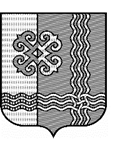 АДМИНИСТРАЦИЯ  ШЕЛКОВСКОГО МУНИЦИПАЛЬНОГО РАЙОНА ЧЕЧЕНСКОЙ  РЕСПУБЛИКИНОХЧИЙН РЕСПУБЛИКАН ШЕЛКОВСКИ МУНИЦИПАЛЬНИ КIОШТАН АДМИНИСТРАЦИМУНИЦИПАЛЬНОЕ УЧРЕЖДЕНИЕ «ОТДЕЛ ОБРАЗОВАНИЯ ШЕЛКОВСКОГО МУНИЦИПАЛЬНОГО РАЙОНА» ЧЕЧЕНСКОЙ РЕСПУБЛИКИ«ШЕЛКОВСКИ МУНИЦИПАЛЬНИ КIОШТАН ДЕШАРАН ДАКЪА ОТДЕЛ»МУ «ОО ШЕЛКОВСКОГО МУНИЦИПАЛЬНОГО РАЙОНА» ЧР_____________________________________________________________________________ПРОТОКОЛ Семинара-совещания «О результатах мониторинга готовности к введению  обновлённыех ФГОС НОО и ФГОС ООО» для  заместителей директора ОО Шелковского муниципального района Чеченской Республикист. Шелковская18.02.2022 г.                                                                                          № 2     Присутствовали: 24 чел. (список присутствующих прилагается – приложение №1).Начало работы: 10:00Окончание работы: 12:00ПОВЕСТКА ДНЯ:О результатах мониторинга готовности к введению  обновлённыех ФГОС НОО и ФГОС ООО в образовательных организациях Шелковского муниципального района Чеченской Республики.Ответственный: Федюшкина Г.А., методист ММСПо первому вопросу слушали:  Методиста ММС  Федюшкину Г.А., которая  рассказала о том, что в соответствии с приказом Минобрнауки ЧР от 28.01.2022г. № 81-п «О мониторинге готовности к введению обновленных федеральных государственных образовательных стандартов начального общего и основного общего образования» с 08.02 по 14.02 2022 года был проведён мониторинг готовности образовательных организаций района к введению ФГОС НОО и ООО, познакомила присутствующих с результатами этого мониторинга.    Анализ  результатов показал, что во всех школах района начата работа по подготовке к введению обновлённых ФГОС. По показателям 2-8 большинство образовательных организаций подтвердили эту работу ссылками на локальные акты и другие документы. Однако ни по одному из показателей нет 100%-й загрузки (от 18-ти до 23-х школ). Федюшкина Г.А. отметила, что образовательным организациям, не завершившим работу по всем показателям мониторинга, необходимо в ближайшее время её закончить и прислать чек-листы мониторинга со 100-% выполняемостью. ВЫСТУПИЛИ:Алиева Х.С., заместитель директора  МБОУ «Воскресеновская СОШ»;Кочорова С. Н., заместитель директора  МБОУ «Шелковская СОШ №2»;Ульянова С.П., заместитель директора  МБОУ «Шелкозаводская СОШ» и др.Присутствующие отметили необходимость своевременной подготовки нормативной базы по введению обновлённых ФГОС НОО и ОО в 2022-2023 учебном году, поделились опытом работы с локальными актами ОО.     РЕКОМЕНДАЦИИ:Руководителям образовательных организаций Шелковского муниципального района в целях своевременной подготовки к введению обновлённых ФГОС НОО и ООО:провести анализ обеспеченности учебниками и на его основе составить перечень необходимых учебников, учебных пособий;в целях расширения вариативности содержания и использования потенциала и ресурсов других организаций доработать  модель реализации внеурочной деятельности;в план методической работы по подготовке к введению ФГОС – 2021 внести мероприятия по широкому информированию родительской общественности по актуальным вопросам введения и реализации ФГОС;пересмотреть планы-графики повышения квалификации и при необходимости внести изменения, связанные с включением в план учителей, которые приступят в 2022-23 учебном году к реализации ООП НОО и ООП ООО в соответствии с ФГОС-2021.  ММС подготовить и провести для управленческих команд школ мероприятия методического характера по внесению изменений в локальные нормативные акты в соответствии с требованиями обновленных ФГОС.Методист ММС:                                Г.А. ФедюшкинаПриложение 1.Сведения о явке  заместителей директора ОО  Шелковского муниципального района ЧР на семинар-практикум «О подготовке к переходу на обновлённые ФГОС НОО и ФГОС ООО.  Изучение примерных рабочих программ по предметам»    СВОДНЫЙ ОТЧЕТ по мониторингу готовности к введению ФГОС по Шелковскому муниципальному районуСВОДНЫЙ ОТЧЕТ по мониторингу готовности к введению ФГОС по Шелковскому муниципальному районуСВОДНЫЙ ОТЧЕТ по мониторингу готовности к введению ФГОС по Шелковскому муниципальному районуСВОДНЫЙ ОТЧЕТ по мониторингу готовности к введению ФГОС по Шелковскому муниципальному районуСВОДНЫЙ ОТЧЕТ по мониторингу готовности к введению ФГОС по Шелковскому муниципальному районуСВОДНЫЙ ОТЧЕТ по мониторингу готовности к введению ФГОС по Шелковскому муниципальному районуСВОДНЫЙ ОТЧЕТ по мониторингу готовности к введению ФГОС по Шелковскому муниципальному районуСВОДНЫЙ ОТЧЕТ по мониторингу готовности к введению ФГОС по Шелковскому муниципальному районуСВОДНЫЙ ОТЧЕТ по мониторингу готовности к введению ФГОС по Шелковскому муниципальному районуСВОДНЫЙ ОТЧЕТ по мониторингу готовности к введению ФГОС по Шелковскому муниципальному районуВыполнение  показателейВыполнение  показателейВыполнение  показателейВыполнение  показателейВыполнение  показателейВыполнение  показателейВыполнение  показателейВыполнение  показателей№Образовательная организация1 (о или 1)2 (о или 1)3 (о или 1)4 (о или 1)5 (о или 1)6 (о или 1)7 (о или 1)8 (о или 1)ИТОГО1МБОУ «Бороздиновская СОШ»0110010142МБОУ «Бурунская СОШ»0101110043МБОУ «Воскресеновская СОШ»0001111154МБОУ «Гребенская СОШ»0111111175МБОУ «Дубовская СОШ»0101111166МБОУ «Каргалинская СОШ»0111111177МБОУ «Каргалинская СОШ № 1»0111111178МБОУ «Каршига-Аульская СОШ»0111111179МБОУ «Кобинская СОШ»01111111710МБОУ «Курдюковская СОШ»01011111611МБОУ «Новощедринская СОШ»01011111612МБОУ «Сары-Суйская СОШ»01111111713МБОУ «Старогладовская СОШ»00011111514МБОУ «Старощедринская СОШ»01111111715МБОУ «Харьковская СОШ»01110011516МБОУ «Червленно-Узловская СОШ»01111111717МБОУ «Червленская СОШ № 1»01111001518МБОУ «Червленская СОШ № 2»01101111619МБОУ «Шелковская СОШ № 1»01111111720МБОУ «Шелковская СОШ № 2»01111111721МБОУ «Шелковская СОШ № 3»01111111722МБОУ «Шелковская СОШ №4»01011011523МБОУ «Шелкозаводская СОШ»01111111724МБОУ «Ораз-аульская ООШ»01111110625МБОУ «Лесхозовская ООШ»01101010426ИТОГО 023182223212222Показатель 2: Нормативная база (локальные акты) образовательной организации приведена в соответствие с требованиями обновленных ФГОСВ 23-х ОО разработаны или обновлены локальные актыПоказатель 3: Приведены в соответствии с требованиями обновленных ФГОС квалификационные характеристики, должностные инструкции работников ООВ 18-ти школах должностные инструкции педработников приведены в соответствие требованиям обновлённых ФГОС.Показатель 4. Определен список учебников, учебных пособий, информационно-цифровых ресурсов, используемых в образовательном процессе в соответствии с обновленными ФГОСВ 22-х ОО проведён анализ обеспеченности учебниками и на его основе определена потребность в учебниках и учебных пособиях на новый 2022-2023 учебный год.Показатель 5. Определена оптимальная для реализации модель организации образовательного процесса, обеспечивающая организацию внеурочной деятельности обучающихся (например, модель взаимодействия с учреждениями дополнительного образования)В 23-х ОО разработана модель реализации внеурочной деятельности, однако во многих школа требуется её доработка   в целях расширения вариативности содержания и использования потенциала и ресурсов других организаций.Показатель 6 Разработан план методической работы, обеспечивающий сопровождение введения обновленных ФГОСВ 21-й ОО разработан план методического сопровождения введения обновлённых ФГОС.Показатель 7. Осуществлено повышение квалификации всех учителей начальных классов, учителей-предметников, реализующих рабочие предметы учебного плана основного общего образования и других педагогических работниковВ 22-х ОО составлен планы-графики повышения квалификации, однако    необходимо их пересмотреть и при необходимости внести изменения, связанные с включением в план учителей, которые приступят в 2022-23 учебном году к реализации ООП НОО и ООП ООО в соответствии с ФГОС-2021Показатель 8. Обеспечены кадровые, финансовые, материально-технические и иные условия реализации ООП начального общего и основного общего образования в соответствии с требованиями обновленных ФГОСВ 22-х ОО проведен анализ условий реализации ООП НОО и ООП ООО, на основе которого планируются мероприятия по созданию условий, обеспечивающих реализацию требований ФГОС-2021.   №п/п                 Школы                                                                                            Ф.И.О. завучаОтметка о присутствииМБОУ «Бороздиновская СОШ»Ивахненко Марина Юрьевна+МБОУ «Бурунская СОШ»Савкатова Аида ЗиявдиновнаН (Б)МБОУ «Воскресеновская СОШ»Алиева Хеди Саидхусаиновна+МБОУ «Гребенская СОШ»Емурзаева Тахмина Исмаиловна+МБОУ «Дубовская СОШ»Мусхаджиева Умхан Мавсаровна+МБОУ «Каргалинская СОШ»Усманова Залина Хамзатовна+МБОУ «Каргалинская СОШ № 1»Ахмадова Макка Увайсовна+МБОУ «Каршига-Аульская СОШ» Шаршева Оразган Быдыйхановна+МБОУ «Кобинская СОШ»Джайнабизова Мархет Садыковна+МБОУ «Курдюковская СОШ»Сулейманова Куржан Шамиль-Хаджиевна+МБОУ «Лесхозовская ООШ»Аначкова Лидия Вячеславовна+МБОУ «Новощедринская СОШ»Джамалова Таисия Асламбековна+МБОУ «Ораз-Аульсская ООШ»Аманова Аминат Баймурзаевна+МБОУ «Сары-Суйская СОШ»Тилекова Регина Салибиевна+МБОУ «Старогладовская СОШ»Хутаева Хулимат Арбиевна+МБОУ «Старощедринская СОШ»Сайгатхаджиева Яха Шайхаевна+МБОУ «Харьковская СОШ»Махтиева Мадина Хасболатовна+МБОУ «Червленно-Узловская СОШ»Крыжановская Ирина Николаевна+МБОУ «Червленская СОШ № 1»Рогожина Татьяна Николаевна+МБОУ «Червленская СОШ № 2»Бельтиева Седа Магомедовна+МБОУ «Шелковская СОШ № 1»Даудова Туэйта АдамовнаОмариева Лаура Кадиевна+МБОУ «Шелковская СОШ № 2»Кочорова Светлана Николаевна+МБОУ «Шелковская  СОШ № 3»Маммаева Миси Маджидовна+МБОУ «Шелковская СОШ № 4»Саатбекова Седа Асватовна+МБОУ «Шелкозаводская СОШ»Ульянова Светлана Петровна+